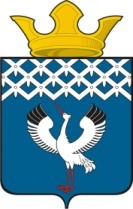  Российская Федерация                             Свердловская областьДумамуниципального образованияБайкаловского сельского поселения ____  заседание  4-го созыва          РЕШЕНИЕПРОЕКТ_________г.                                          с.Байкалово                                                     № __О внесении изменений в Правила землепользования и застройки муниципального образования Байкаловского сельского поселения Байкаловский муниципальный район Свердловской области (в том числе карту градостроительного зонирования) в части изменения наименования зонВ соответствии с Федеральным законом от 06.10.2003 № 131-ФЗ  "Об общих принципах организации местного самоуправления в Российской Федерации", протоколом публичных слушаний от 01.04.2019 года, Дума муниципального образования Байкаловского сельского поселения                                                        РЕШИЛА:1. Внести изменения в наименования зон земельного участка с ОД(К) (общественно-деловая зона (комплексная)) с разрешенным использованием – многофункциональные комплексы либо относительно компактно сосредоточенные объекты разного функционального назначения на Ж1(зона жилых домов усадебного типа) - с разрешенным использованием – индивидуальные жилые дома с приусадебными участками для ведения личного подсобного хозяйства) в отношении земельного участка расположенного по адресу:  Свердловская область, с. Байкалово, ул. Мальгина,  дом № 80, корпус 7а,  кадастровый номер земельного участка 66:05:2601004:1284.2. Направить настоящее решение в отдел филиала ФГБУ «ФКП Росреестра» по Свердловской области.3. Настоящее решение опубликовать (обнародовать) в «Информационном вестнике Байкаловского сельского поселения», а так же на официальном сайте Думы МО Байкаловского сельского поселения: www.байкдума.рф.Председатель Думы муниципального образованияБайкаловского сельского поселения                       ________________С.В. Кузеванова _________г.                                          Глава муниципального образованияБайкаловского сельского поселения                         _______________ Д.В. Лыжин_________г.                                          